Sunday- 26th  Monday- 27th  - Football GameTuesday- 28th – Maroon5 ConcertWednesday- 29th   – Soccer PracticeThursday- 23rd   - Soccer Practice- In the officeFriday –24th Saturday – 25th Meal 1Shakeology & banana, pb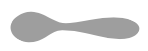 Meal 2Everything Bagel Breakfast Skillet (Monthly Fix)Meal 3Salad or SandwichMeal 4Peppers, Guac, MangoMeal 5Seafood Risotto (Monthly Fix), pumpkin seedsMeal 1Shakeology & banana, pbRecoverBananaMeal 2Bacon, Egg, Hash browns, TomatoMeal 3Seafood Risotto (Monthly Fix)Meal 4Carrots, Apple, CashewsMeal 5Spaghetti with meat sauce, olivesMeal 1Shakeology & banana, pbRecoverBananaMeal 2Everything Bagel Breakfast Skillet (Monthly Fix)Meal 3Spaghetti with meat sauceMeal 4Peppers, Guac, MangoMeal 5outMeal 1Shakeology & banana, pbRecoverbananaMeal 2Bacon, Egg, Hash browns, TomatoMeal 3Spaghetti with meat sauceMeal 4Carrots, Apple, CashewsMeal 5Insta Pot Jambalaya (Monthly Fix)Meal 1Shakeology & banana, pbRecoverBananaMeal 2Everything Bagel Breakfast Skillet (Monthly Fix)Meal 3OutMeal 4Peppers, Guac, MangoMeal 5leftoversMeal 1Shakeology & banana, pbRecoverbananaMeal 2Bacon, Egg, Hash browns, TomatoMeal 3Salad or SandwichMeal 4Carrots, Apple, CashewsMeal 5outMeal 1Shakeology & banana, pbRecoverBananaMeal 2Everything Bagel Breakfast Skillet Monthly Fix)Meal 3OutMeal 4Peppers, Guac, MangoMeal 5Out